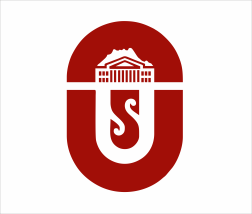 723500, Ош ш., Ленин к., 331                                                                            723500, г. Ош, ул. Ленина 331тел.: (+996 3222) 72273,                                                                                       тел.: (+996 3222) 72273,факс: (+996 3222) 70915                                                                                      факс: (+996 3222) 70915                                                                                                                            e-mail:edu@oshsu.kg  www.oshsu.kg                                                                 e-mail:edu@oshsu.kg  www.oshsu.kg                            э/э № 4407011103007617                                                                                               э/э №4407011103007617                                      БК КРФМ                                                                                                                        ЦК МФКР                                           ИСН 00207199610017                                                                                         ИНН 00207199610017               __________№____________               ______20__-ж. №_________